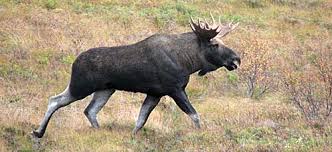  MØTEREFERAT                             sendes ut pr e-post  MØTEREFERAT                             sendes ut pr e-post  MØTEREFERAT                             sendes ut pr e-post  MØTEREFERAT                             sendes ut pr e-post  MØTEREFERAT                             sendes ut pr e-post  MØTEREFERAT                             sendes ut pr e-post  MØTEREFERAT                             sendes ut pr e-post  MØTEREFERAT                             sendes ut pr e-post  MØTEREFERAT                             sendes ut pr e-post Styremøte Sør-Trøndelag ElghundklubbStyremøte Sør-Trøndelag ElghundklubbStyremøte Sør-Trøndelag ElghundklubbStyremøte Sør-Trøndelag ElghundklubbStyremøte Sør-Trøndelag ElghundklubbStyremøte Sør-Trøndelag ElghundklubbTID/STED:11.09.19 Stav Hotell11.09.19 Stav Hotell11.09.19 Stav HotellTELEFON:TELEFON:FORKORTNAVN:NAVN:FAX / e-post adresseINN-KALTTIL-STEDESEN-DES9020163190201631GABGisle Andre BerdalGisle Andre Berdalgab1975@live.noxXx9717598297175982RHRoger HauganRoger Hauganroger.haugan@storvik.noxx9977376699773766NOSNils Olav StokkeNils Olav Stokkenils.olav.stokke@neanett.noxXx9713092897130928OHAOttar Holden AndersenOttar Holden Andersenottar.h.andersen86@gmail.comxxx9771600897716008IHIngar Hansen Ingar Hansen ingar.hanssen81@gmail.comxXx9221924092219240EHEli HaugumEli Haugumeli@bonesvoll.noxXx4695051446950514SAStian AuneStian AuneStian.aune@gmail.comxxxSAK NR.TEKSTANSVARFRIST18.19Aktivitets søknader 202001.18.19-Samlet blodspor Sæterdalsprøven 23 mai.-Bandhund Seperat 1 og 2 dags. Samme periode som 2019-Blodspor, ferskspor og elgspor bevegelig, samme som 2019-Gauldalsprøven 31okt. til 1 nov. -Løshundprøver seperat, samme som 2019GAB02.18.19Øksendalstreffet, Selbuprøven, Tydalsprøven, Femundsprøven legges til datoer av utvalgte komiteer. Å vil bli publisert på hjemmesiden.ALLE19.19Innkommen sak Eli Haugum01.19.19TidsfristerTidsfrister skal overholdes ved alle våre arrangement, påmeldinger og påmeldinger til andre klubbers arrangement. En tidsfrist kan flyttes, men da skal styret være enstemmig i dette.Det settes også spørsmål om hva styret skal bruke tid på. Tiden skal brukes på de ca 500 medlemmene i vår klubb. Og våre arrangement, som er +12 i året.ALLE20.19Nettsiden ALLE01.20.19Styret setter ett tak på 20000 for ny side. Og vil ha oppdatering underveis. Ønsker en god mobil versjon, og muligheter for direkte oppkobling til sosiale medier. (facebook)21.19KlubbkampEH01.21.19Jamtland og Hærjedalen elghundklubb har forespurt oss om klubbkamp. Vi tar kontakt for videre avtaler der, da vi også er interessert i dette. Dato m.m.22.19KlubbklærNOS01.22.19Etter flere hendvendelser om klubbklær, har vi bestemt att vi skal finne en vest, som vi kan bruke sommer som vinter, med klubbens logo på.vi undersøker med naboklubber og leverandører.23.19NESTE MØTENeste møte gjennomføres etter nærmere innkalling.GABStav, 11.09.19Gisle Andre Berdal, referent